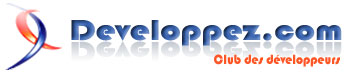 Développer un DataSet en mémoireOptimisation des accès Base de données, IIème Partie Par Franck SORIANO (Pages perso)Date de publication : Dernière mise à jour : I - Introduction	3Télécharger les sources de l'article	3II - Organisation générale du TDataSet	3II-A - Gestion des buffers	3II-B - Ouverture/Fermeture du curseur	3II-C - Navigation	3II-D - Modification des données	3III - La classe TMemoryDataSet	3III-A - Organisation des données en mémoire	3III-B - Gestion des buffers	3III-B-1 - Définition des Champs du TMemoryDataSet	3III-B-2 - Gestion des champs LOB	3III-B-3 - Organisation d'un buffer	3III-B-4 - Implémentation des buffers	3III-B-4-a - GetRecordSize	3III-B-4-b - AllocRecordBuffer	3III-B-4-c - FreeRecordBuffer	3III-B-4-d - InternalInitRecord	3III-B-4-e - Accès direct aux champs	3III-C - Ouverture/Fermeture	3III-C-1 - InternalOpen	3III-C-2 - InternalClose	3III-C-3 - IsCursorOpen	3III-C-4 - InternalInitFieldDefs	3III-D - Navigation	3III-D-1 - GetRecord	3III-D-2 - GetBookmarkFlag/SetBookmarkFlag	3III-D-3 - GetBookmarkData/SetBookmarkData	3III-D-4 - InternalGotoBookmark	3III-D-5 - BookmarkValid	3III-D-6 - InternalSetToRecord	3III-D-7 - InternalFirst	3III-D-8 - InternalLast	3III-D-9 - GetRecNo/SetRecNo	3III-E - Lecture/Ecriture des champs	3III-E-1 - GetFieldData	3III-E-2 - SetFieldData	3III-F - Gestion des LOB	3III-F-1 - TMemoryBlobStream	3III-F-2 - CreateBlobStream	3III-G - Modification des données	3III-G-1 - GetCanModify	3III-G-2 - InternalEdit	3III-G-3 - InternalCancel	3III-G-4 - InternalPost	3III-G-5 - InternalDelete	3Conclusion	3IV - Quelques cas d'utilisations	3IV-A - Scénario 1 : Ouverture/Fermeture du DataSet	3IV-B - Scenario 2 : Affichage et Navigation avec une DBGrid	3IV-B-1 - First	3IV-B-2 - Last	3IV-B-3 - Prior	3IV-B-4 - Next	3IV-B-5 - SetRecNo	3V - Conclusion	3VI - Remerciements	3VII - Références	3I - IntroductionUn DataSet en mémoire. Encore un ! Ce type de composant fait légion sur le net. Même Delphi intègre le TClientDataSet en standard qui peut faire office de DataSet en mémoire. Alors pourquoi vouloir en développer un de plus ? Tout simplement pour trois raisons majeures : Malgré tous les composants existants, je n'en ai jamais trouvé un seul qui ait le niveau de performances que j'attends. Comme je l'ai expliqué dans le précédent article, le TClientDataSet est très lourd, avec une architecture complexe. On ne dispose d'aucun moyen permettant de le charger efficacement.Le TDataSet est au coeur de toute application base de données en Delphi. Si on veut écrire des applications performantes, il est important de comprendre les mécanismes mis en oeuvre dans son implémentation. De cette manière, lorsqu'on écrit une ligne de code, on appréhende mieux ses conséquences. Ecrire un DataSet en mémoire est un très bon prétexte pour étudier son fonctionnement.Enfin, on aura besoin de surcharger un TDataSet dans les prochains articles afin de s'interfacer avec OLEDB.Nous allons voir les principes de base permettant d'implémenter un TDataSet complet. Il sera cependant bridé aux fonctionnalités essentielles : Navigation, Curseur bidirectionnel.Accès direct à une ligne.Les champs LOB (Blob, Memo, ...) seront gérés.Les champs calculés ne seront pas gérés.Les index et toutes les méthodes associées ne seront pas gérés.Les filtres seront partiellement gérés. On ne pourra filtrer le dataset qu'avec l'événement OnFilterRecord.Cependant, si les index et les filtres ne seront pas totalement gérés, je donnerai quelques pistes pour ceux qui voudraient le faire eux même. Télécharger les sources de l'articleL'ensemble des codes sources compile avec Turbo Delphi Explorer. II - Organisation générale du TDataSetTous les composants d'accès aux données permettant de lire un jeu de données dérivent d'un ancêtre commun : La classe TDataSet. Cette dernière définit les opérations et les mécanismes communs à tous les composants. Cependant elle ne s'occupe pas de la source de données elle-même. Elle ne peut pas être instanciée directement car bon nombre de méthodes essentielles sont abstraites. L'écriture d'un DataSet personnalisé consiste essentiellement à implémenter ces méthodes abstraites. Elles peuvent être classées en plusieurs catégories : II-A - Gestion des buffersLa classe TDataSet maintient un cache permettant de conserver en mémoire un certain nombre de lignes sans être obligé de déplacer constamment le curseur provenant du SGBD. Ce cache est composé d'un ensemble de buffers. Chaque buffer permet de stocker une ligne de données complète. La classe TDataSet décide elle-même du nombre de buffers à gérer. En principe, il s'agit plus ou moins du nombre de lignes visibles dans les composants TDBGrid liés. Ainsi, les DBGrids bénéficient d'un mécanisme spécial permettant de lire rapidement les données sans être obligé de toucher au curseur de la base de données. Ces buffers servent également en modification. Ils permettent de stocker temporairement les valeurs de la ligne en cours de modification, avant que cette dernière ne soit envoyée au SGBD. Ils permettent également de mémoriser les valeurs de la ligne avant modification pour pouvoir les annuler si besoin. Un buffer correspond à une ligne complète. Il contient les valeurs de tous les champs de la ligne. Tous les buffers ont la même taille. Ceci pose un problème pour les champs de taille variable. En effet, en principe ils doivent être stockés à l'intérieur du buffer. Comme ce dernier a une taille fixe, on est obligé de prévoir des buffers suffisamment grands pour stocker des champs de taille maximale. Ainsi si on définit un champ varchar(4000) dans la base de données, le champ occupera bel et bien 4000 octets une fois chargé à l'intérieur du DataSet. Et ce quelle que soit la taille réelle du champ, même si ce dernier est à NULL ! Les allocations et destructions de buffers sont gérées automatiquement par la classe TDataSet. A notre niveau, on doit simplement calculer la taille d'un buffer et fournir une méthode d'allocation et de libération de la mémoire. II-B - Ouverture/Fermeture du curseurLe principe du DataSet est d'encapsuler un curseur sur une source de données. Bien évidemment, la classe TDataSet ne peut pas le créer elle-même. On doit donc définir des méthodes pour sa création. On remarquera au passage, que c'est généralement lors de l'ouverture du curseur base de données que l'on peut connaître la structure du jeu de résultat. C'est donc à ce moment que l'on peut connaître les champs qui font partie du DataSet, calculer la taille des buffers et créer les composants TField. II-C - NavigationLa classe TDataSet définit les fonctions de navigation de base. C'est-à-dire : First, Next, Prior et Last. Mais toutes ces opérations peuvent ne pas être disponibles en fonction du type de dataset. Sur un dataset unidirectionnel, on peut uniquement faire un Next. Lorsqu'on définit un dataset personnalisé, il faut implémenter ces méthodes pour se déplacer sur la source de données et charger les buffers avec les données des lignes correspondantes. Les fonctions de navigation et de recherche plus évoluées (Locate, FindKey, GotoKey...) ne sont pas gérées par la classe TDataSet. C'est aux descendants de les définir et de les implémenter si nécessaire. En revanche, la gestion des bookmarks fait partie du TDataSet et ces derniers doivent être implémentés dans les classes dérivées (sauf pour les datasets unidirectionnels). II-D - Modification des donnéesLa classe TDataSet gère automatiquement les méthodes Insert, Append, Edit, Cancel et Post. Elle assure la gestion des buffers et maintient la définition de l'état du dataset. En revanche, les classes dérivées doivent s'occuper de répercuter ces modifications sur la source de données si elles sont validées. De plus, la classe TDataSet ne définit pas le mode de stockage des champs à l'intérieur du buffer. Chaque descendant est libre d'organiser la structure interne des buffers comme bon lui semble. Aussi, lorsque les TField essaient de lire/écrire la valeur d'un champ dans le buffer, il faut implémenter les méthodes d'extraction/écriture de cette valeur. Si on implémente toutes les méthodes dans chacune de ces catégories, on obtient un DataSet bidirectionnel, complètement opérationnel et pouvant être affiché dans une grille. Si on connecte ce dataset à un tableau en mémoire en guise de source de données, on obtient un dataset en mémoire. C'est ce que nous allons mettre en pratique immédiatement en développant la classe TMemoryDataSet. III - La classe TMemoryDataSetIII-A - Organisation des données en mémoireLe TMemoryDataSet va devoir stocker les lignes qui seront lues par le DataSet. Pour cela on définit simplement un tableau de buffers. Par contre, par la suite il faudra que les lignes occupent des espaces mémoires contigus. C'est pourquoi ces dernières seront regroupées par Pages. Chaque page correspondra à un bloc mémoire pouvant contenir un certain nombre de lignes (propriété PageSize). Ainsi, les allocations mémoires s'effectueront page par page et non pas ligne par ligne. On évitera ainsi de faire de l'allocation mémoire à outrance. Lorsqu'une page est pleine, on en allouera une deuxième, puis une troisième... Enfin, on va maintenir une liste des pages. 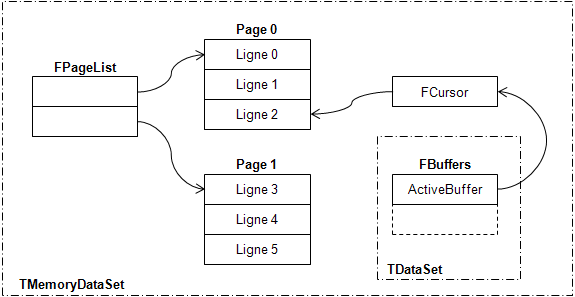 III-B - Gestion des buffersIII-B-1 - Définition des Champs du TMemoryDataSetLa classe TDataSet prévoit qu'on utilise une collection TFieldDefs pour décrire les champs du DataSet. Inutile de réinventer la roue, c'est ce que nous allons faire. En principe, on définit les TFieldDef pour indiquer les champs que l'on souhaite gérer dans le DataSet. Cette définition doit être effectuée avant son ouverture. Au moment de l'ouverture du TMemoryDataSet, ce dernier créera automatiquement les TField nécessaires pour accéder aux données. Avec les composants base de données de Delphi, il est possible de définir les TField en design, alors que le dataset est fermé. Cela permet de configurer les paramètres d'affichage des TField depuis l'IDE. On peut alors les réordonner, définir les DisplayFormat, DisplayLabel... Cependant, je ne conseille pas cette façon de travailler. En effet, si elle permet de développer rapidement une maquette fonctionnelle, cette approche pose ensuite de gros problèmes de maintenance. Si on ajoute un champ dans la base, il faut repasser sur tous les datasets qui ont été ainsi configurés, sinon les nouveaux champs ne sont pas visibles. Si un champ change de taille, on obtient une erreur à l'ouverture du DataSet... C'est pourquoi, la classe TMemoryDataSet ignorera purement et simplement les TField créés en design. Ils seront systématiquement détruits et recréés à l'ouverture du DataSet. D'ailleurs, on ne prévoira même pas la possibilité d'installer le composant dans l'IDE. III-B-2 - Gestion des champs LOBLes champs LOB (Memo, Binaire, ...) posent un problème particulier. Ils peuvent avoir une taille importante, voir très importante. Leur taille n'est pas limitée, tandis qu'au contraire les buffers des lignes ont une taille fixe. Cette simple particularité interdit purement et simplement de les stocker directement dans les buffers. On va devoir les stocker séparément. Une technique simple consiste à ne stocker à l'intérieur du buffer qu'un pointeur sur un autre bloc mémoire qui lui contient réellement les données du LOB. Avec cette technique, il faut faire attention à ne pas créer de fuite mémoire. Pour s'en assurer, on va travailler légèrement différemment. Les champs LOB alloués sont stockés dans une liste indépendante à l'intérieur de TMemoryDataSet. Dans le buffer d'une ligne, au lieu de stocker directement le pointeur sur le contenu du LOB, on va stocker le numéro de LOB dans la liste des LOB. De cette façon, on conserve toujours les références sur les LOB qui ont été alloués. Au pire, la destruction du TMemoryDataSet libérera les LOBs oubliés. III-B-3 - Organisation d'un bufferLa première chose à faire est de définir la structure d'un buffer. Ce dernier doit pouvoir contenir les données de tous les champs du DataSet. Sur le principe, il va s'agir de la juxtaposition des valeurs de chaque champ. Cependant, la valeur d'un champ n'est pas suffisante. Pour chaque champ on doit également savoir si le champ est à NULL ou s'il possède une valeur. Pour les champs de taille variable, il faut également que l'on sache quelle est la longueur courante du champ. Aussi, pour chaque champ, nous allons définir la structure suivante : type  // La structure TFieldData représente le format de stockage d'un champ  // à l'intérieur d'un buffer du DataSet.  PFieldData = ^TFieldData;  TFieldData = packed record    NullStatus : integer;       // Indique si le champ est à NULL.    LengthValue : integer;      // Indique la longueur actuelle du champ.                                // LengthValue n'a de sens que pour les champs de taille variable.    Data : array[0..3] of byte; // Début des données du champ.  end;On utilise un record et non pas une classe car ces structures vont ensuite être alignées à l'intérieur de chaque buffer. Si on avait définit une classe, Delphi n'aurait pas stocké la structure à l'intérieur du buffer, mais un pointeur sur l'instance. J'ai utilisé un integer pour indiquer si un champ est à NULL. Ca peut paraître comme un gaspillage mémoire (et c'en est bien un) car un simple boolean aurait pu faire l'affaire. On aurait également pu optimiser la mémoire en définissant un tableau de bits à l'intérieur du buffer. Cependant si toutes ces solutions optimisent la mémoire, elles n'optimisent pas les performances. A terme, on utilisera la classe TMemoryDataSet pour charger les données retournées par OLEDB. Or pour obtenir les meilleures performances avec OLEDB, il vaut mieux que ces indicateurs soient des entiers sur 32 bits. Le champ Data indique simplement un tableau d'octets. Sa taille réelle dépendra du type du champ stocké. Outre les données relatives aux champs, un buffer doit également contenir trois informations supplémentaires nécessaires à la gestion du Dataset : Les BookmarkFlags : Il s'agit d'une information utilisée par TDataSet pour mémoriser l'état du buffer par rapport à l'ensemble de données. Elle indique au dataset, s'il s'agit de la première ligne (bfBOF), de la dernière ligne (bfEOF), d'une ligne ordinaire (bfCurrent) ou d'une ligne en cours d'insertion (bfInserted). Identifiant du buffer : Les buffers doivent posséder un identifiant unique. Il peut s'agir d'un simple entier. Cet identifiant permet au dataset de positionner la source de données sur un buffer en particulier. Bookmark : Le bookmark est un identifiant indiquant précisément la ligne sur laquelle on se trouve. C'est cette valeur qui est retournée lorsqu'on fait un GetBookmark. Lorsqu'on veut effectuer un GotoBookmark, il faut rechercher la ligne qui possède le bookmark voulu. Cette information est un peu redondante avec l'identifiant du buffer. C'est pourquoi il est fréquent d'utiliser le même identifiant comme identifiant de buffer et valeur de bookmark. Ainsi la structure d'un buffer est la suivante : type  // TLineBuffer désigne la structure d'un buffer.  PLineBuffer = ^TLineBuffer;  TLineBuffer = packed record    BkFlags : TBookmarkFlag;    // Bookmark flag    Bookmark : cardinal;        // Valeur du bookmark/identifiant du buffer    Data : array[0..0] of byte; // Début de la zone des données des champs  end;Data est en réalité en tableau de structures TFieldData. Cependant on ne peut pas le déclarer comme tel car chaque élément possède une taille variable. III-B-4 - Implémentation des buffersIII-B-4-a - GetRecordSizeLa méthode GetRecordSize doit retourner la taille d'un buffer en octets. Cette dernière dépend du mode d'organisation choisi pour les buffers, mais aussi des champs présents dans le dataset. La taille d'un buffer peut donc être calculée au moment de l'ouverture du dataset et mémorisée jusqu'à sa fermeture : // Calcule la taille d'un buffer, en fonction des champs définis dans FieldDefs.// Une fois calculé, le résultat est mémorisé dans FRecordSize.procedure TMemoryDataSet.CalcRecordSize;var  i : integer;  currentOffset : cardinal;begin  SetLength(FFieldInfo, FieldDefs.Count);  // Initialisation de la taille initiale du buffer.  currentOffset := sizeof(TLineBuffer) - 1; // On doit soustraire la taille de TLineBuffer.Data   // Maintenant, il faut ajouter la taille de chaque champ. On en profite pour indexer les champs  // à l'intérieur du buffer et initialiser le tableau FFieldInfo.  for i := 0 to FieldDefs.Count -1 do  begin    FFieldInfo[i].Offset := currentOffset; // On mémorise la position du champ dans un buffer.    FFieldInfo[i].Size := GetFieldSize(FieldDefs[i]);    inc(currentOffset, sizeof(TFieldData) - 4 + FFieldInfo[i].Size);  end;  FRecordSize := currentOffset;     // On mémorise la taille du buffer qui vient d'être calculée.  BookmarkSize := sizeof(cardinal); // On mémorise la taille d'un bookmark.{$IFDEF TRACE}  // On vient de calculer la taille des buffers. On trace cette information sous  // la forme d'un message d'information au niveau TRACE_LEVEL_VERBOSE  GenericLogger.Trace(EVENT_INFO, 'CalcRecordSize=' +    IntToStr(FRecordSize), TRACE_LEVEL_VERBOSE);{$ENDIF}  end;FFieldInfo est un tableau mémorisant les informations nécessaires pour accéder directement à un champ à l'intérieur d'un buffer. Il est déclaré de la façon suivante : FFieldInfo : array of TFieldInfo;Avec : type  TFieldInfo = record    Offset : cardinal; // Offset d'un champ dans un buffer, par rapport au début du buffer.    Size : cardinal;   // Taille de la zone des données du champ à l'intérieur du buffer.  end;La taille du buffer est mémorisée dans FRecordSize. GetRecordSize n'a qu'à renvoyer cette valeur : // Retourne la taille d'un buffer.function TMemoryDataSet.GetRecordSize: word;begin  result := FRecordSize; // On renvoie la valeur calculée lors de l'ouverture du DataSet.end;Pour effectuer le calcul, on fait appel à une méthode GetFieldSize. Cette dernière est chargée de calculer l'espace nécessaire pour stocker un champ en fonction de son type et du mode de stockage choisi : // Retourne la taille en octets nécessaire pour stocker le champ décrit dans <FldDef>.function TMemoryDataSet.GetFieldSize(FldDef: TFieldDef): cardinal;begin  case FldDef.DataType of  ftGuid, ftString, ftFixedChar, ftBytes, ftVarBytes :    result := FldDef.Size+1; // La taille correspond à la taille du champ plus un 0 terminal.  ftSmallint, ftWord: // Entier court    result := 2;  ftAutoInc, ftInteger: // Entier long    result := 4;  ftBoolean: // Les boolean sont stockés comme des entiers courts.    result := 2;  ftFloat: // Les floats sont stockés dans des double.    result := sizeof(double);  ftCurrency: // Le TCurrencyField veut lire un double dans le dataset    result := sizeof(double);  ftBCD: // Le TBCDField lit un currency depuis le dataset.    result := sizeof(currency);  ftFMTBcd : // Le TFMTBcdField lit un TBCD.    result := sizeof(TBCD);  ftDateTime, ftDate, ftTime : // Dans les trois cas, on lit un TDateTime.    result := sizeof(TDateTime);  ftTimeStamp:    result := sizeof(TSQLTimeStamp);  ftWideMemo, ftOraBlob, ftOraClob, ftBlob,  ftMemo, ftGraphic, ftFmtMemo: // Les LOB font l'objet d'une gestion spéciale    result := 4;  ftFixedWideChar, ftWideString: // Chaînes unicode.    result := FldDef.Size*2+2;  ftLargeint: // Entier long    result := sizeof(int64);  ftVariant: // Le variant est stocké dans un variant...    result := sizeof(variant);  else raise MemoryDataSetNotSupported.Create(FldDef.Name, FldDef.DataType);  end;end;III-B-4-b - AllocRecordBufferCette méthode doit être implémentée pour allouer un nouveau buffer. On peut se contenter d'effectuer une simple allocation mémoire. On initialise également les champs à l'intérieur du buffer à la valeur NULL : // Cette méthode est appelée par TDataSet pour allouer un nouveau buffer.function TMemoryDataSet.AllocRecordBuffer: PChar;begin{$IFDEF TRACE}  GenericLogger.Trace(EVENT_INFO, 'AllocRecordBuffer',    TRACE_LEVEL_VERBOSE);{$ENDIF}  // On alloue simplement un bloc mémoire de la taille d'un buffer.  GetMem(Result, GetRecordSize);  // Ensuite on initialise le buffer pour définir tous les champs à NULL.  InternalInitRecord(Result);end;III-B-4-c - FreeRecordBufferFreeRecordBuffer est le symétrique de AllocRecordBuffer. Cette méthode doit être implémentée pour libérer les buffers alloués avec AllocRecordBuffer. Comme nos buffers sont de simples allocations mémoire, il suffit de faire le free correspondant : // Libère la mémoire utilisée par le buffer <Buffer>. <Buffer> doit contenir// un buffer préallablement alloué avec AllocRecordBuffer.procedure TMemoryDataSet.FreeRecordBuffer(var Buffer: PChar);begin{$IFDEF TRACE}  GenericLogger.Trace(EVENT_INFO, 'FreeRecordBuffer',    TRACE_LEVEL_VERBOSE);{$ENDIF}      // Libération de la mémoire.  FreeMem(Buffer);end;III-B-4-d - InternalInitRecordLa méthode InternalInitRecord peut être surchargée pour initialiser un buffer avec une valeur spécifique. La méthode de base dans TDataSet ne fait rien. Nous la surchargeons pour forcer tous les champs à NULL dans les nouveaux buffers : // Permet d'initialiser une nouveau <Buffer>. Le <Buffer est initialisé en// définissant tous les champs à NULL.procedure TMemoryDataSet.InternalInitRecord(Buffer: PChar);var i : integer;begin  // On trace l'appel à InternalInitRecord au niveau TRACE_LEVEL_VERBOSE.  // On pourra ainsi suivre les allocations/libération de buffer effectuées par  // le TDataSet et analyser son fonctionnement en détails si besoin.  SQLLogger.Trace(EVENT_TRACE_TYPE_INFO, 'InternalInitRecord',    TRACE_LEVEL_VERBOSE);  // On définit tous les champs à NULL un par un.  for i := 0 to high(FFieldInfo) do  begin    ClearField(Buffer, FFieldInfo[i].Offset);  end;end;ClearField est une procédure utilitaire inline pour forcer le statut d'un champ à NULL. III-B-4-e - Accès direct aux champsPar la suite, nous aurons constamment besoin d'accéder aux champs individuellement. Comme ces derniers sont alignés à l'intérieur d'un buffer, nous avons besoin d'une série de fonctions permettant d'accéder directement à la structure d'un champ. Ces dernières doivent être particulièrement efficaces. De plus elles sont très simples.Aussi pour avoir les meilleures performances, nous allons les définir inline : // Renvoie un pointeur sur le champ qui se trouve à l'offset <Offset> dans le buffer <Buffer>.function GetPFieldData(Buffer : PChar; Offset : cardinal) : PFieldData; inline;begin  result := PFieldData(Buffer + Offset);end;// Renvoie true si le champ pointé par <Field> vaut NULL.function IsNull(Field : PFieldData) : boolean; inline; overload;begin  result := Field.NullStatus <> 0;end;// Renvoie true si le champ qui se trouve à l'offset <Offset> du buffer <Buffer> vaut NULL.function IsNull(Buffer : PChar; Offset : cardinal) : boolean; inline; overload;begin  result := IsNull(GetPFieldData(Buffer, Offset));end;// Indique que le champ qui se trouve à l'offset <Offset> dans <Buffer> contient la valeur NULL.procedure ClearField(Buffer : PChar; Offset : cardinal); inline;begin  GetPFieldData(Buffer, Offset).NullStatus := DBNULL_VALUE;end;III-C - Ouverture/FermetureVoyons à présent les méthodes à implémenter pour ouvrir le DataSet. III-C-1 - InternalOpenInternalOpen est appelée par TDataSet lorsque l'utilisateur veut ouvrir le dataset. Cette méthode doit initialiser le curseur sur la source de données et créer les TField. C'est le moment pour effectuer toutes les initialisations du DataSet : // Procède à l'ouverture du DataSet.procedure TMemoryDataSet.InternalOpen;var{$IFDEF TRACE}  currentTime, Time2 : int64;{$ENDIF}  i : integer;begin{$IFDEF TRACE}  GenericLogger.TraceBegin(EVENT_START, 'InternalOpen', currentTime, TRACE_LEVEL_VERBOSE);  try{$ENDIF}    FCursor := -1; // On se positionne au début du DataSet.    // On va ouvrir le DataSet. C'est le moment pour calculer la taille des buffers.    CalcRecordSize;    // Si les TField n'ont pas été créés en Design, on détruit les champs    // existants pour les recréer à partir de leur définition actuelle.    if DefaultFields    then begin      DestroyFields;      CreateFields;    end;    // A présent, il faut faire mapper les TField sur les champs définis    // dans TFieldDefs. En effet, les TField ont pu être créés en Design. Dans    // ce cas, l'ordre des champs dans Fields peut ne pas être le même que dans    // FieldDefs. Or il faut initialiser la propriété FieldNo de chaque champ    // pour connaître sa position à l'intérieur des buffers.{$IFDEF TRACE}    GenericLogger.TraceBegin(EVENT_START, 'BindFields', Time2, TRACE_LEVEL_VERBOSE);    try{$ENDIF}      BindFields(true);{$IFDEF TRACE}    finally      GenericLogger.TraceEnd(EVENT_END, 'BindFields', Time2, TRACE_LEVEL_VERBOSE);    end;{$ENDIF}    // On construit un index des champs LOB du dataset. On en profite également    // pour rechercher et initialiser les auto-incréments.    FBlobFields.Clear;    FAutoIncFieldOffset := -1; // Pas de champ autoincrémenté par défaut.    for i := 0 to Fields.Count -1 do    begin      if Fields[i].IsBlob      then FBlobFields.Add(pointer(Fields[i].FieldNo));      if Fields[i].DataType = ftAutoInc      then FAutoIncFieldOffset := FFieldInfo[Fields[i].FieldNo-1].Offset;    end;    FIsCursorOpen := true; // L'ouverture vient d'être faite.    ClearPages;{$IFDEF TRACE}  finally    GenericLogger.TraceEnd(EVENT_END, 'InternalOpen', currentTime, TRACE_LEVEL_VERBOSE);  end;{$ENDIF}end;III-C-2 - InternalCloseLors de la fermeture du DataSet, on a juste besoin de détruire les éléments qui ont été créés au moment de l'ouverture : // Procède à la fermeture du DataSet.procedure TMemoryDataSet.InternalClose;{$IFDEF TRACE}var  currentTime : int64;{$ENDIF}begin{$IFDEF TRACE}  GenericLogger.TraceBegin(EVENT_START, 'InternalClose', currentTime, TRACE_LEVEL_VERBOSE);  try{$ENDIF}    // Annule le binding des TField.    BindFields(False);    // Si les champs ont été créés à l'ouverture du DataSet, c'est le moment    // de les détruire.    if DefaultFields    then DestroyFields;    FIsCursorOpen := false; // Le curseur vient d'être fermé.{$IFDEF TRACE}  finally    GenericLogger.TraceEnd(EVENT_END, 'InternalClose', currentTime, TRACE_LEVEL_VERBOSE);  end;{$ENDIF}  end;III-C-3 - IsCursorOpenCette fonction est utilisée par certaines méthodes du TDataSet pour savoir si le curseur de la source de données a déjà été ouvert. Il suffit de retourner la valeur mémorisée dans FIsCursorOpen. // Indique si le curseur a été ouvert.function TMemoryDataSet.IsCursorOpen: Boolean;begin  result := FIsCursorOpen;end;III-C-4 - InternalInitFieldDefsCette méthode est appelée par TDataSet lorsque la classe de base veut récupérer la définition des champs TFieldDefs de la table, sans procéder pour autant à son ouverture. Comme dans l'implémentation du TMemoryDataSet les TFieldDef doivent être créés manuellement en premier lieu, on n'a pas besoin de faire quoi que ce soit dans cette méthode. On va simplement se contenter de l'instrumenter pour qu'on puisse par la suite étudier le fonctionnement du TDataSet. // Doit être surchargée pour initialiser la liste des FieldDefs, sans ouvrir// le curseur sur la source de données.procedure TMemoryDataSet.InternalInitFieldDefs;begin{$IFDEF TRACE}  GenericLogger.Trace(EVENT_INFO, 'InternalInitFieldDefs', TRACE_LEVEL_VERBOSE);{$ENDIF}  // Comme la structure du dataset est définie manuellement par l'intermédiaire  // des FieldDefs, on n'a rien à faire. Ils ont déjà été définis.end;III-D - NavigationIII-D-1 - GetRecordOn arrive à présent au coeur du DataSet. La méthode GetRecord est certainement la plus importante et doit faire l'objet de la plus grande attention. Elle joue un double rôle : Elle procède à la lecture des buffers sur la source de données et elle effectue la plupart des fonctions de navigation : function TMemoryDataSet.GetRecord(Buffer: PChar; GetMode: TGetMode;  DoCheck: Boolean): TGetResult;var  TempBuf : PChar;{$IFDEF TRACE}  currentTime : int64;{$ENDIF}begin{$IFDEF TRACE}  GenericLogger.TraceBegin(EVENT_START, 'GetRecord', currentTime, TRACE_LEVEL_VERBOSE);  try{$ENDIF}    // Premièrement, il faut rechercher l'enregistrement en fonction du mode de déplacement demandé.    case GetMode of    gmCurrent: // On veut l'enregistrement courant.      begin        dec(FCursor);   // on remonte d'un enregistrement        FindNextRecord; // et on recherche l'enregistrement suivant      end;    gmPrior: // On veut l'enregistrement précédent.      FindPriorRecord;    gmNext: // On veut l'enregistrement suivant.      FindNextRecord;    end;    // A présent, il faut vérifier si on se trouve au début ou à la fin du DataSet    if (FCursor <0) // On se trouve au début, il faut renvoyer BOF.    then result := grBOF    else begin      if FCursor>=integer(FLineIndex.Count) // On se trouve à la fin, on retourne EOF.      then result := grEOF      else begin // L'enregistrement existe, on lit le buffer.        TempBuf := FLineIndex[FCursor];        move(TempBuf^, Buffer^, RecordSize);        PLineBuffer(Buffer).BkFlags := bfCurrent; // L'enregistrement est valide        GetCalcFields(Buffer); // C'est le moment de calculer les champs calculés.        result := grOK;      end;    end;{$IFDEF TRACE}  finally    GenericLogger.TraceEnd(EVENT_END, 'GetRecord', currentTime, TRACE_LEVEL_VERBOSE);  end;{$ENDIF}  end;GetRecord est appelée pour chaque buffer que TDataSet veut lire : Le paramètre Buffer est un pointeur sur le buffer à remplir.Le paramètre DoCheck indique s'il faut tester les erreurs lors des déplacements sur la source de données. Comme tout est en mémoire, on ne peut pas avoir d'erreurs. On n'a pas besoin de s'en préoccuper.Le paramètre GetMode indique le type de navigation demandée, c'est-à-dire le sens de lecture des buffers.Les valeurs possibles pour GetMode sont : gmCurrent : Il faut relire l'enregistrement en cours, sans effectuer de déplacement.gmPrior : Il faut lire l'enregistrement précédent et se déplacer sur cet enregistrement.gmNext : Il faut lire l'enregistrement suivant et se déplacer sur cet enregistrement.La méthode doit retourner : grOK : Le buffer a été lu correctement.grBOF : Le buffer n'a pas pu être lu car on a atteint le début du jeu de données.grEOF : Le buffer n'a pas pu être lu car on a atteint la fin du jeu de données.Ce sont les codes de retour de GetRecord qui permettent au TDataSet de positionner les indicateurs EOF et BOF. Lorsqu'un buffer est lu correctement, il faut lui définir le bookmarkflag bfCurrent pour indiquer qu'il s'agit d'un buffer ordinaire. Ce dernier sera peut-être modifié par la suite si TDataSet se rend compte qu'il s'agit en fait du premier enregistrement ou du dernier. La classe TMemoryDataSet ne gère pas les index. Par conséquent la lecture d'un buffer est directe sur la source de données. Si on voulait gérer les index, GetRecord serait la première méthode concernée. En effet, les index permettent entre autre de trier les enregistrements dans un ordre particulier. Cependant, il n'est pas nécessaire de trier réellement les enregistrements en mémoire. On peut se contenter de gérer une liste indiquant l'ordre des enregistrements dans l'index. Le tri se résume alors à trier la liste, sans déplacer les enregistrements, ce qui est beaucoup plus efficace. Dans ce cas, il suffirait que GetRecord lise les enregistrements dans l'ordre de l'index. GetRecord est également le meilleur endroit où implémenter les filtres. En effet, le principe d'un filtre, c'est que les enregistrements qui ne respectent pas les critères du filtre ne sont pas visibles. Lorsque le filtre est défini, on pourrait calculer un index de tous les enregistrements qui respectent ce filtre, puis maintenir cet index chaque fois qu'un enregistrement est modifié. Cependant ce mode de gestion serait complexe à implémenter. Il faudrait tester tous les enregistrements au moment de la définition du filtre, et rien ne garantit que le filtre soit déterministe. En revanche, on peut tester le filtre au moment de la lecture d'un enregistrement par GetRecord. De cette façon, on ne teste que l'enregistrement courant. Si ce dernier est filtré, on l'ignore sur la source de données et on recherche l'enregistrement suivant. C'est déjà ce qui a été fait pour GetRecord. Les méthodes FindNextRecord et FindPriorRecord sont codées pour tenir compte de la présence d'un filtre. Je rappelle qu'ici, seuls les filtres définis avec OnFilterRecord sont gérés : // Recherche l'enregistrement suivant sur la source de données.function TMemoryDataSet.FindNextRecord: boolean;var  Accept : boolean;  Buffer : PChar;{$IFDEF TRACE}  currentTime : int64;{$ENDIF}begin{$IFDEF TRACE}  GenericLogger.TraceBegin(EVENT_START, 'FindNextRecord', currentTime, TRACE_LEVEL_VERBOSE);  try{$ENDIF}      // On recherche le premier enregistrement suivant qui n'est pas filtré.    repeat      // On se déplace sur l'enregistrement suivant.      inc(FCursor);      if (FCursor<FLineIndex.Count) // Il faut vérifier si on a atteint la fin.      then begin        // L'enregistrement pointé par FCursor existe. Il faut vérifier s'il n'est pas filtré.        Buffer := FLineIndex[FCursor];        Accept := FilterRecord(Buffer);   // On regarde s'il n'est pas filtré      end      else begin        Accept := false;        FCursor := FLineIndex.Count;      end;    until Accept or (FCursor >=integer(FLineIndex.Count));    result := Accept;{$IFDEF TRACE}  finally    GenericLogger.TraceEnd(EVENT_END, 'FindNextRecord', currentTime, TRACE_LEVEL_VERBOSE);  end;{$ENDIF}  end;// Recherche l'enregistrement précédent sur la source de données.function TMemoryDataSet.FindPriorRecord: boolean;var  Accept : boolean;  Buffer : PChar;{$IFDEF TRACE}  currentTime : int64;{$ENDIF}begin{$IFDEF TRACE}  GenericLogger.TraceBegin(EVENT_START, 'FindPriorRecord', currentTime, TRACE_LEVEL_VERBOSE);  try{$ENDIF}      // On recherche le premier enregistrement précédent qui n'est pas filtré.    repeat      // On se déplace sur l'enregistrement précédent.      dec(FCursor);      if (FCursor>=0) // Il faut vérifier si on a atteint la fin.      then begin        // L'enregistrement pointé par FCursor existe. Il faut vérifier s'il n'est pas filtré.        Buffer := FLineIndex[FCursor];         Accept := FilterRecord(Buffer);   // On regarde s'il n'est pas filtré      end      else Accept := false;    until Accept or (FCursor<0);    result := Accept;{$IFDEF TRACE}  finally    GenericLogger.TraceEnd(EVENT_END, 'FindPriorRecord', currentTime, TRACE_LEVEL_VERBOSE);  end;{$ENDIF}  end;Les deux méthodes font appel à FilterRecord pour tester si un buffer doit être conservé ou filtré. L'implémentation de FilterRecord est la suivante : // Teste si l'enregistrement <Buffer> est filtré ou doit être conservé.// La méthode renvoie true si l'enregistrement doit faire partie du jeu// de résultat.function TMemoryDataSet.FilterRecord(Buffer: PChar): boolean;var  Accept : boolean;  OldState : TDataSetState;{$IFDEF TRACE}  currentTime : int64;{$ENDIF}begin{$IFDEF TRACE}  GenericLogger.TraceBegin(EVENT_START, 'FilterRecord', currentTime, TRACE_LEVEL_VERBOSE);  try{$ENDIF}      // Par défaut, l'enregistrement est conservé.    Accept := true;    if Filtered and Assigned(OnFilterRecord)    then begin      // On doit basculer le Dataset dans l'état dsFilter. Dans ce mode, les TField ne lisent plus      // la ligne courante du DataSet, mais la ligne mémorisée dans FilterBuffer. De cette façon,      // l'événement OnFilterRecord pourra lire les champs de la ligne à filtrer au lieu de ceux      // de la ligne courante.      OldState := SetTempState(dsFilter);      try        FFilterBuffer := Buffer;        // Si les filtres sont activés et qu'un gestionnaire d'événement        // OnFilterRecord existe, il faut l'appeler.        OnFilterRecord(Self, Accept);      finally        RestoreState(OldState);        FFilterBuffer := nil;      end;    end;    result := Accept;{$IFDEF TRACE}  finally    GenericLogger.TraceEnd(EVENT_END, 'FilterRecord', currentTime, TRACE_LEVEL_VERBOSE);  end;{$ENDIF}  end;Si on veut gérer d'autres façons de filtrer (par exemple gérer la propriété Filter), il suffit de modifier l'implémentation de FilterRecord. Une fois la méthode GetRecord écrite, nous avons terminé 80% de TMemoryDataSet. III-D-2 - GetBookmarkFlag/SetBookmarkFlagCes deux méthodes ne sont que des accesseurs sur le champ du buffer qui contient les bookmarkflag. Leur implémentation est très simple : // Lit la valeur du BookmarkFlag du buffer.function TMemoryDataSet.GetBookmarkFlag(Buffer: PChar): TBookmarkFlag;begin  result := PLineBuffer(Buffer).BkFlagsend;// Ecrit la valeur du BookmarkFlag du buffer.procedure TMemoryDataSet.SetBookmarkFlag(Buffer: PChar; Value: TBookmarkFlag);begin  PLineBuffer(Buffer).BkFlags := Value;end;III-D-3 - GetBookmarkData/SetBookmarkDataComme pour les bookmarkFlag, GetBookmarkData et SetBookmarkData ne sont que des accesseurs sur la valeur du bookmark d'un buffer : // Lit la valeur du bookmark de <buffer> et la retourne dans la zone pointée// par <Data>.procedure TMemoryDataSet.GetBookmarkData(Buffer: PChar; Data: Pointer);begin  cardinal(Data^) := PLineBuffer(Buffer).Bookmark;end;// Ecrit la valeur du bookmark <Data> à l'intérieur du buffer <Buffer>procedure TMemoryDataSet.SetBookmarkData(Buffer: PChar; Data: Pointer);begin  PLineBuffer(Buffer).Bookmark := Cardinal(Data^);end;III-D-4 - InternalGotoBookmarkLa méthode InternalGotoBookmark est appelée par TDataSet pour se positionner sur un bookmark donné. La gestion des bookmarks dans TMemoryDataSet est très simple : Les enregistrements sont numérotés avec un compteur interne. Lorsqu'un enregistrement est ajouté au jeu de données, on lui attribut un nouveau numéro unique. On maintient également un index des bookmarks. Lorsqu'un enregistrement est supprimé, la ligne est supprimée de l'index des bookmarks. La recherche d'un bookmark peut donc être assez rapide, on fait une simple recherche dichotomique dans l'index. InternalGotoBookmark doit repositionner le curseur de la source de données sur le bookmark cherché. TDataSet s'occupe du reste des traitements, c'est-à-dire de relire les buffers une fois le curseur repositionné. // Recherche la ligne qui possède le bookmark <Bookmark>.procedure TMemoryDataSet.InternalGotoBookmark(Bookmark: Pointer);var  TestCursor : integer;{$IFDEF TRACE}  currentTime : int64;{$ENDIF}begin{$IFDEF TRACE}  GenericLogger.TraceBegin(EVENT_START, 'InternalGotoBookmark', currentTime, TRACE_LEVEL_VERBOSE);  try{$ENDIF}    TestCursor := FindBookmark(Bookmark);    if TestCursor <0    then raise MemoryDataSetException.Create('Enregistrement non trouvé !');    FCursor := TestCursor;{$IFDEF TRACE}  finally    GenericLogger.TraceEnd(EVENT_END, 'InternalGotoBookmark', currentTime, TRACE_LEVEL_VERBOSE);  end;{$ENDIF}  end;Avec pour FindBookmark : // Recherche le numéro de la ligne qui possède le bookmark <Bookmark>.// Si la ligne n'existe pas, la fonction renvoie -1function TMemoryDataSet.FindBookmark(Bookmark: pointer): integer;var  bk : cardinal;  TestCursor : integer;  bkTest : cardinal;  borneMin, borneMax : cardinal;begin  bk := Cardinal(Bookmark^);  // Les lignes sont triées dans l'ordre des bookmark dans FBookmarkIndex.  // On effectue donc une recherche dichotomique dans la liste.  // On commence par utiliser la valeur du bookmark comme point de départ pour  // la recherche.  borneMin := 0;  borneMax := FBookmarkIndex.Count -1;  while (borneMax-borneMin)>3 do  begin    TestCursor := (borneMin + borneMax) div 2;    bkTest := cardinal(FBookmarkIndex[TestCursor]);    if bkTest>=bk    then borneMax := TestCursor    else borneMin := TestCursor;  end;  // A présent, on a restreint l'intervale de recherche, on termine par une  // recherche séquentielle.   result := -1; // Par défaut, le bookmark n'a pas été trouvé.  for TestCursor := borneMin to borneMax do  begin    if cardinal(FBookmarkIndex[TestCursor]) = bk    then begin // Le bookmark a été trouvé.      result := TestCursor;      break;    end;  end;end;III-D-5 - BookmarkValidBookmarkValid permet de savoir si un bookmark est toujours valide et utilisable. La méthode permet de tester si un Gotobookmark va réussir ou provoquer une exception. Une façon simple de l'implémenter consiste tout simplement à regarder si on trouve l'enregistrement référencé dans le jeu de données : // Indique si le bookmark <Bookmark> référence un enregistrement du jeu de// données.function TMemoryDataSet.BookmarkValid(Bookmark: TBookmark): Boolean;begin  result := FindBookmark(Bookmark)<>-1;end;III-D-6 - InternalSetToRecordInternalSetToRecord fait la même chose que InternalGotobookark. La seule différence c'est que cette méthode reçoit un buffer en paramètre au lieu d'un bookmark. Cependant, il suffit de lire le bookmark du buffer pour l'implémenter avec InternalGotoBookmark : // Positionne le jeu de données sur l'enregistrement <Buffer>.procedure TMemoryDataSet.InternalSetToRecord(Buffer: PChar);{$IFDEF TRACE}var  currentTime : int64;{$ENDIF}begin{$IFDEF TRACE}  GenericLogger.TraceBegin(EVENT_START, 'InternalSetToRecord', currentTime, TRACE_LEVEL_VERBOSE);  try{$ENDIF}    InternalGotoBookmark(@(PLineBuffer(Buffer).Bookmark));{$IFDEF TRACE}  finally    GenericLogger.TraceEnd(EVENT_END, 'InternalSetToRecord', currentTime, TRACE_LEVEL_VERBOSE);  end;{$ENDIF}end;III-D-7 - InternalFirstInternalFirst est appelée par TDataSet pour se positionner sur le premier enregistrement, lorsque la méthode First est appelée. Tout ce qu'on doit faire, c'est positionner le curseur au début. TDataSet s'occupe ensuite du reste, c'est-à-dire relire les buffers par rapport à la nouvelle position. // Positionne le curseur sur le premier enregistrement du jeu de données.procedure TMemoryDataSet.InternalFirst;begin{$IFDEF TRACE}  GenericLogger.Trace(EVENT_INFO, 'InternalFirst', TRACE_LEVEL_VERBOSE);{$ENDIF}    FCursor := -1; // On se positionne au début.end;III-D-8 - InternalLastInternalLast fonctionne de la même façon que InternalFirst. Cette fois, on doit se positionner sur le dernier enregistrement : // Positionne le curseur sur le dernier enregistrement du jeu de données.procedure TMemoryDataSet.InternalLast;begin{$IFDEF TRACE}  GenericLogger.Trace(EVENT_INFO, 'InternalLast', TRACE_LEVEL_VERBOSE);{$ENDIF}    FCursor := FLineIndex.Count; // On se positionne à la fin.end;III-D-9 - GetRecNo/SetRecNoOn arrive à présent au dernier mode de déplacement dans le TDataSet : La propriété RecNo. Cette dernière permet de manipuler le DataSet comme un tableau, en numérotant les lignes et en se positionnant directement sur une ligne donnée. GetRecNo est très simple à implémenter. Il suffit de retourner la position du curseur. En revanche SetRecNo est un peu plus complexe. En effet, toutes les méthodes de navigation précédentes étaient des méthodes bas niveau, appelée par d'autres plus évoluées de TDataSet. Ces dernières s'occupaient de générer les événements liés au déplacement du curseur. Elles s'occupaient également de relire les buffers du DataSet. Cette fois pour SetRecNo, nous allons devoir tout faire nous même : // positionne le DataSet sur l'enregistrement <Value>.procedure TMemoryDataSet.SetRecNo(Value: Integer);{$IFDEF TRACE}var  currentTime : int64;{$ENDIF}begin{$IFDEF TRACE}  GenericLogger.TraceBegin(EVENT_START, 'SetRecNo', currentTime, TRACE_LEVEL_VERBOSE);  try{$ENDIF}    CheckBrowseMode; // On s'assure que le dataset est ouvert et déplaçable.    dec(Value); // Le premier enregistrement porte le numéro 1    if Value<>FCursor // On ne fait le traitement que si on se déplace vraiment    then begin      // Déclanche l'événement BeforeScroll.      DoBeforeScroll;      // Positionne le curseur à la position demandée.      FCursor := Value;      // Provoque la relecture des buffers du DataSet.      Resync([rmCenter]);      // Déclenche l'événement AfterScroll.      DoAfterScroll;    end;{$IFDEF TRACE}  finally    GenericLogger.TraceEnd(EVENT_END, 'SetRecNo', currentTime, TRACE_LEVEL_VERBOSE);  end;{$ENDIF}  end;On remarque l'appel à la méthode Resync. Cette dernière effectue la relecture des buffers du DataSet et permet de redéfinir les flags EOF et BOF. Elle doit être appelée chaque fois que le curseur du jeu de données est déplacé par une méthode de haut niveau. Par exemple, si on voulait implémenter les fonctions de recherche telles que Locate, FindKey et GotoKey il faudrait appeler Resync après chaque recherche pour que le DataSet se resynchronise avec la nouvelle position du curseur. III-E - Lecture/Ecriture des champsIII-E-1 - GetFieldDataGetFieldData est appelée chaque fois qu'un composant TField veut lire les données d'un champ. Elle existe avec trois overload : function GetFieldData(Field: TField;   Buffer: Pointer): Boolean; overload; override;function GetFieldData(FieldNo: Integer;  Buffer: Pointer): Boolean; overload; override;function GetFieldData(Field: TField;  Buffer: Pointer; NativeFormat: Boolean): Boolean; overload; override;A chaque fois, le but est de remplir la zone pointée par Buffer avec la valeur d'un champ. La fonction doit renvoyer true si le champ a été lu correctement. C'est-à-dire si le champ ne vaut pas NULL, et false si le champ est à NULL. Il se peut que GetFieldData soit appelée uniquement pour savoir si le champ est à NULL. Dans ce cas, Buffer vaut nil. Il faut alors renvoyer true ou false en fonction du champ et bien sûr, on ne peut pas renvoyer de valeur dans buffer. Pour TMemoryDataSet, nous utilisons la propriété FieldNo du TField pour identifier le champ. La troisième version de GetFieldData possède un paramètre supplémentaire : NativeFormat. Les valeurs des champs peuvent être stockées à l'intérieur du buffer d'une ligne dans un format différent de celui attendu par le TField pour le lire. Par exemple, pour les champs Date, le TDateTimeField retourne toujours un TDateTime. Cependant, si on a un champ ftDate ou ftTime, le BDE stocke le champ sous la forme d'un entier. La propriété NativeFormat indique s'il faut effectuer la conversion entre le type natif et le type de stockage. La classe TDataSet possède déjà une implémentation de la troisième version, basée sur les deux autres. On peut donc se contenter de surcharger les deux premières : // Retourne dans Buffer les données du champ <FieldNo>. Si le champ est à// NULL, la fonction retourne false.function TMemoryDataSet.GetFieldData(FieldNo: Integer;  Buffer: Pointer): Boolean;var  LineBuf : PChar;  FieldOffset : cardinal;  FieldSize : cardinal;begin  CheckActive; // Le DataSet doit être ouvert.  LineBuf := GetActiveBuffer; // On recherche le buffer de la ligne à lire.  FieldOffset := FFieldInfo[FieldNo-1].Offset;  FieldSize := FFieldInfo[FieldNo-1].Size;  // On commence par regarder si la valeur du champ est définie  result := Assigned(LineBuf) and not IsNull(LineBuf, FieldOffset);  // Si Buffer est défini, il faut également lire la valeur  if result and Assigned(Buffer)  then move(GetPFieldData(LineBuf, FieldOffset).Data, Buffer^, FieldSize);  case FieldDefs[FieldNo-1].DataType of  ftTimeStamp:    TSQLTimeStamp(Buffer^).Fractions := TSQLTimeStamp(Buffer^).Fractions div 1000000;  end;end;GetFieldData fait appel à GetActiveBuffer afin de sélectionner le buffer à lire en fonction de l'état dans lequel se trouve le DataSet : // Retourne le Buffer à Lire/Ecrire en fonction de l'état du DataSet.function TMemoryDataSet.GetActiveBuffer: PChar;begin  case State of    dsBlockRead, dsSetKey, dsCalcFields: // Non géré.      result := nil;    dsBrowse: // Cas normal, on renvoie ActiveBuffer sauf si le dataset est vide      if IsEmpty      then result := nil      else result := ActiveBuffer;    dsEdit, dsInsert: // En Edit ou Insert on utilise toujours ActiveBuffer      result := ActiveBuffer;    dsFilter: // On est en train de filtrer les enregistrements, il faut              // utiliser l'enregistrement FFilterBuffer.      result := FFilterBuffer;    dsNewValue: // On veut lire/ecrire la nouvelle valeur d'une ligne en cours                // de modification. On retourne ActiveBuffer.      result := ActiveBuffer;    dsOldValue: // On veut lire l'ancienne valeure d'une ligne en cours de                // modification. On retourne FOldBuffer.      result := FOldBuffer;  else    result := nil;  end;end;On remarquera au passage que GetFieldData ne tient pas compte des champs LOB qui sont gérés différemment. C'est tout simplement parce que les champs LOB sont toujours lus par l'intermédiaire de CreateBlobStream. III-E-2 - SetFieldDataSetFieldData est légèrement différente de GetFieldData dans la mesure où il faut vérifier que le DataSet est modifiable et qu'il se trouve dans un état autorisant les modifications : // Définit la valeur d'un champ.procedure TMemoryDataSet.SetFieldData(Field: TField; Buffer: Pointer);var  LineBuf : PCHar;  FieldOffset : cardinal;  FieldSize : cardinal;  FieldData : PFieldData;begin  CheckActive; // On vérifie que le DataSet est ouvert.  // On vérifie que le dataset se trouve dans un état autorisant les écritures.  if not (State in dsWriteModes)  then DatabaseError(SNotEditing, Self);  // On rechercher le buffer de la ligne à modifier.  LineBuf := GetActiveBuffer;  if Field.FieldNo > 0 // Les champs calculés ne sont pas supportés !  then begin    // Si le champ est en lecture seule, on ne peut pas le modifier    if Field.ReadOnly    then DatabaseErrorFmt(SFieldReadOnly, [Field.FieldName]);    // Déclenche l'événement on Validate du TField.    Field.Validate(Buffer);    FieldOffset := FFieldInfo[Field.FieldNo-1].Offset;    FieldSize := FFieldInfo[Field.FieldNo-1].Size;    if Assigned(Buffer) // On définit une valeur pour le champ    then begin      // On commence par obtenir le pointeur sur les données du champ      FieldData := GetPFieldData(LineBuf, FieldOffset);      // Le champ ne vaut pas NULL.      FieldData.NullStatus := DBNOTNULL_VALUE;      move(Buffer^, FieldData.Data, FieldSize);      case Field.DataType of      ftTimeStamp:        TSQLTimeStamp((@FieldData.Data[0])^).Fractions :=                 TSQLTimeStamp((@FieldData.Data[0])^).Fractions * 1000000;               end;    end    else ClearField(LineBuf, FieldOffset);    // Enfin, il faut déclencher les événements    if not (State in [dsCalcFields, dsFilter, dsNewValue])    then DataEvent(deFieldChange, Longint(Field));  end;end;III-F - Gestion des LOBLes champs LOB sont toujours manipulés avec la fonction CreateBlobStream. Même lorsqu'on veut lire directement la valeur d'un LOB avec TField.AsString par exemple, en interne la VCL appelle implicitement CreateBlobStream pour accéder au champ LOB. Nous devons créer une classe dérivée de TStream permettant de manipuler les champs LOB. Ce sera la classe TMemoryBlobStream. Rappelons tout d'abord que les LOB sont gérés indirectement : TMemoryDataSet conserve la liste de tous les LOB alloués. Les champs LOB ne contiennent pas directement les données, mais seulement un numéro de LOB. Ainsi, TMemoryDataSet doit également gérer une liste des LOB. C'est ce qui est fait avec les méthodes AllocBlob et ReleaseBlob : // Réserve une position pour la valeur d'un LOB et retourne l'emplacement réservé.function TMemoryDataSet.AllocBlob: cardinal;begin  // On commence par regarder dans FEmptyBlob pour voir si un LOB préalablement  // défini ne peut pas être recyclé.  if FEmptyBlob.Count > 0  then begin    // Il existe un élément recyclable. On renvoie la dernière position libérée.    result := cardinal(FEmptyBlob[FEmptyBlob.Count-1]);    FEmptyBlob.Delete(FEmptyBlob.Count-1);  end  else begin    // Il n'existe pas d'élément recyclable. On crée un nouvel emplacement.    result := FBlobList.Add(nil);  end;end;FBlobList est un simple TList qui contient tous les pointeurs sur les LOB alloués. Lorsqu'on crée un nouveau LOB il suffit d'ajouter le pointeur sur ces données dans FBlobList. Cependant, lorsque le LOB est détruit, on ne peut pas supprimer le pointeur de la liste. Ca décalerait les autres LOB. Or les champs LOB contiennent justement la position du LOB dans FBlobList. Lorsqu'on libère un LOB, il faut conserver l'emplacement vide dans FBlobList. Cet emplacement pourra être recyclé lors de l'allocation suivante. Pour retrouver rapidement ces emplacements, TMemoryDataSet maintient une liste des LOB à recycler dans FEmptyBlob. Ainsi pour allouer un LOB, on commence par chercher un emplacement à recycler. S'il n'y en a pas, on ajoute un élément à FBlobList. Sinon on recycle un emplacement existant. Une fois l'emplacement réservé, ce sera l'écriture du LOB qui allouera le bloc de données et définira le pointeur. Lorsqu'on libère un LOB, il faut libérer la mémoire utilisée et ajouter son emplacement à la liste des LOB à recycler : // Libère un LOB préalablement alloué avec AllocBlobprocedure TMemoryDataSet.ReleaseBlob(idx: cardinal);begin  if integer(idx) < FBlobList.Count  then begin    Freemem(FBlobList[idx]); // Libère la mémoire utilisée par le LOB    FBlobList[idx] := nil;  // Le pointeur ne référence plus rien.    FEmptyBlob.Add(pointer(idx)); // Ajoute l'emplacement aux LOB à recycler.  end;end;III-F-1 - TMemoryBlobStreamLa classe TMemoryBlobStream sert à lire et écrire le contenu d'un champ LOB. Le plus souvent, les champs LOB servent à manipuler des données de petite taille. En effet, pour de gros volumes, on préfère souvent utiliser des fichiers externes à la base. De plus, un DataSet en mémoire doit stocker l'intégralité des données en mémoire vive. Il n'est pas adapté à la gestion de LOB très important. Aussi, nous allons restreindre la gestion des LOB aux champs de taille suffisamment petite pour qu'ils puissent être lus et écrit en une seule fois. Autrement dit, la classe TMemoryBlobStream ne pourra être utilisée que pour lire/écrire le LOB avec un seul appel à Read/Write. La méthode Seek ne sera pas supportée. TMemoryBlobStream sera déclarée privée pour éviter que l'utilisateur ne soit tenté de l'instancier directement. En effet, elle est plutôt prévue pour que le LOB soit manipulé automatiquement de façon implicite par TMemoryDataSet et les TField. Sa déclaration est la suivante : // TMemoryBlobStream permet de manipuler les données d'un champ LOB comme  // s'il s'agissait d'un TStream.  TMemoryBlobStream = class(TStream)  private    FDataSet : TMemoryDataSet; // DataSet à lire/écrite    FBlobData : pointer;       // pointeur sur les données du LOB à lire.    FFieldData : pointer;      // pointeur sur le champ LOB manipulé    FieldOffset : cardinal;    // offset du champ à l'intérieur d'un Buffer.    FBlobIdx : cardinal;       // Numéro du LOB à l'intérieur du dataset.    FSize : cardinal;          // Longueur du LOB.    FMode : TBlobStreamMode;   // Mode d'accès demandé.    FLineBuf : PChar;          // Buffer de la ligne contenant le LOB.  public    // Crée et initialise une nouvelle instance de la classe TMemoryBlobStream    constructor Create(Field : TField; Mode: TBlobStreamMode);    // Detruit l'instance et libère la mémoire utilisée.    destructor Destroy; override;    // Lit les données depuis le LOB.    function Read(var Buffer; Count: Longint): Longint; override;    // Ecrit les données dans le LOB.    function Write(const Buffer; Count: Longint): Longint; override;    // Déplace le curseur à l'intérieur du LOB.    function Seek(Offset: Longint; Origin: Word): Longint; override;  end;Le constructeur effectue la plupart des initialisations. Il s'occupe en particulier d'obtenir un nouveau LOB pour accéder au champ en écriture : // Crée et initialise une nouvelle instance de la classe TMemoryBlobStreamconstructor TMemoryBlobStream.Create(Field: TField; Mode: TBlobStreamMode);begin  // On commence par mémoriser les paramètres de création.  FDataSet := TMemoryDataSet(Field.DataSet);  FMode := Mode;  // On lit les informations du champ pour lequel on veut accéder au LOB.  FLineBuf := FDataSet.GetActiveBuffer;  FieldOffset := FDataSet.FFieldInfo[Field.FieldNo-1].Offset;  FFieldData := GetPFieldData(FLineBuf, FieldOffset);  FBlobIdx := cardinal(PFieldData(FFieldData).Data[0]);  // Maintenant, le mode d'accès demandé determine la suite des traitements  case Mode of  bmRead: // Lecture seul.    begin      // On doit juste retourner un flux en lecture seule. Dans ce cas, il suffit      // d'initialiser les paramètres de lecture.      if IsNull(PFieldData(FFieldData))      then FSize := 0 // Pour les champs NULL, on doit retourner un flux de                      // longueur 0.      else begin        // Le champ existe, on initialise la taille et le buffer à lire.        // Les LOB sont stockés indirectement. Le champ contient le numéro du        // tampon dans FBlobList.        FBlobData := FDataSet.FBlobList[FBlobIdx];        // La taille du LOB est donnée par la longueur courante du champ.        FSize := PFieldData(FFieldData).LengthValue;      end;    end;  bmWrite, bmReadWrite: // Le mode bmReadWrite n'est pas supporté. Il est traité    begin               // Comme un write et tronque le champ.      // On doit pouvoir écrire le champ. Ca signifie que si le champ est à NULL      // il faut créer un nouveau tampon de données.      if IsNull(PFieldData(FFieldData))      then begin        FBlobData := nil; // Pour l'instant le buffer n'est pas défini.        FBlobIdx := FDataSet.AllocBlob; // On demande au dataset de réserver                                        // un emplacement pour le LOB.        // On définit la valeur du champ sur le nouveau LOB.        PFieldData(FFieldData).NullStatus := DBNOTNULL_VALUE;        PFieldData(FFieldData).LengthValue := 0;        move(FBlobIdx, PFieldData(FFieldData).Data[0], sizeof(FBlobIdx));      end      else begin        // Le champ existe, on initialise la taille et le buffer à lire.        // Les LOB sont stockés indirectement. Le champ contient le numéro du        // tampon dans FBlobList.        // On vide le LOB qui va être réécrit.        Freemem(FDataSet.FBlobList[FBlobIdx]);        FDataSet.FBlobList[FBlobIdx] := nil;        FBlobData := nil;        FSize := 0;        PFieldData(FFieldData).LengthValue := 0;      end;    end;  end;end;En lecture, tout est relativement simple. TMemoryBlobStream se contente d'initialiser la taille du LOB et de retrouver le pointeur sur les données. Si le champ est à NULL, il faut considérer que le flux possède une longueur de 0. En écriture on peut avoir deux cas de figure : Si le champ était à NULL, il faut allouer un nouveau LOB auprès du Dataset. Le pointeur sur les données sera défini au moment de l'écriture.Si le champ était déjà alloué, il faut le tronquer. Dans ce cas, on libère la mémoire qui était utilisée. Le bloc mémoire sera réalloué au moment de l'écriture.La lecture du LOB est alors relativement simple : // Lit les données depuis le LOB.function TMemoryBlobStream.Read(var Buffer; Count: Integer): Longint;begin  // On limite la lecture aux données disponibles  if Count > integer(FSize)  then Count := FSize;  if (FBlobData<>nil)  then begin    move(FBlobData^, Buffer, Count);    result := count;  end  else result := 0;end;L'écriture est un petit peu plus complexe : // Ecrit les données dans le LOB.function TMemoryBlobStream.Write(const Buffer; Count: Integer): Longint;begin  // On alloue un bloc mémoire pour contenir les données à écrire.  GetMem(FBlobData, Count);  FDataSet.FBlobList[FBlobIdx] := FBlobData;  move(Buffer, FBlobData^, Count); // recopie des données du LOB  // On définit la nouvelle taille du champ.  FSize := Count;  PFieldData(FFieldData).LengthValue := FSize;  result := count;end;Enfin, lorsqu'on ferme le flux, il faut regarder si une valeur a été définie. Si ce n'est pas le cas, on marque le champ à NULL : // Detruit l'instance et libère la mémoire utilisée.destructor TMemoryBlobStream.Destroy;begin  // Si on a définit un LOB de longueur 0, le champ doit passer à NULL.  if (FMode = bmWrite) or (FMode = bmReadWrite)  then begin    if FSize = 0    then begin      ClearField(FLineBuf, FieldOffset);      FDataSet.ReleaseBlob(FBlobIdx);    end;  end;  inherited Destroy;end;III-F-2 - CreateBlobStreamTMemoryBlobStream est privée. Elle ne peut pas être instanciée directement. Pour accéder à un LOB, il faut passer par la méthode CreateBlobStream. C'est elle qui crée l'instance de TMemoryBlobStream. Comme le code pour manipuler le champ se trouve dans TMemoryBlobStream, l'implémentation de CreateBlobStream est très simple : function TMemoryDataSet.CreateBlobStream(Field: TField;  Mode: TBlobStreamMode): TStream;begin  result := TMemoryBlobStream.Create(Field, Mode);end;III-G - Modification des donnéesIII-G-1 - GetCanModifyCette méthode doit être surchargée pour indiquer si le dataset peut être modifié. Par défaut, la classe TDataSet considère que l'instance est modifiable. On va l'implémenter simplement en indiquant que TMemoryDataSet est modifiable lorsque le dataset est ouvert : // Indique si le Dataset peut être modifié.function TMemoryDataSet.GetCanModify: boolean;begin  result := FIsCursorOpen;end;Si on voulait ajouter une propriété ReadOnly, il faudrait modifier cette méthode pour interdire les modifications. III-G-2 - InternalEditInternalEdit est appelée par TDataSet lorsque ce dernier doit basculer en mode modification. Lorsqu'on passe en édition, nous devons définir le pointeur FOldBuffer pour que l'on puisse lire la valeur des champs avant modification avec Field.OldValue. De plus, si l'utilisateur modifie un champ LOB, il va d'une part modifier le buffer en cours, et d'autre part modifier les LOB directement dans le dataset. On risque alors de perdre l'ancienne valeur des LOB. Pour éviter ce problème, nous allons dupliquer les LOB dans le buffer d'édition. De cette façon, si on modifie un LOB, c'est la copie qui sera modifiée et non pas l'original. Au moment de la validation des données, on pourra détruire les LOB originaux. // Réagit au passage en mode Edition du Dataset.procedure TMemoryDataSet.InternalEdit;begin{$IFDEF TRACE}  GenericLogger.Trace(EVENT_INFO, 'InternalEdit', TRACE_LEVEL_VERBOSE);{$ENDIF}  // On garde une référence sur la ligne en cours de modification.  FOldBuffer := FLineIndex[FCursor];  // Ensuite, on effectue une copie des LOB de la ligne en cours. De cette façon  // en cas de modification, on ne touche pas au LOB avant modification,  // seule la copie est modifiée.  CopyBufferBlob(GetActiveBuffer);  inherited InternalEdit;end;Avec : // Remplace les LOB du buffer <Buffer> par une copie de leur valeur.procedure TMemoryDataSet.CopyBufferBlob(Buffer: PChar);var  FieldNo : cardinal;  Offset : Cardinal;  Data : PFieldData;  Valeur, ValeurDest,  size : cardinal;  ptr : pointer;  i : integer;begin  for i := 0 to FBLobList.Count -1 do  begin    FieldNo := cardinal(FBLobList[i]);    Offset := FFieldInfo[FieldNo-1].Offset;    Data := GetPFieldData(Buffer, Offset);    if not IsNull(Data)    then begin      // On lit la valeur et la taille du LOB à copier.      Valeur := cardinal(Data.Data[0]);      size := Data.LengthValue;      // On alloue un nouveau LOB pour la copie.      ValeurDest := AllocBlob;      // Copie de la valeur.      GetMem(ptr, Size);      move(FBlobList[Valeur]^, ptr^, size);      FBlobList[ValeurDest] := ptr;      // On affecte la nouvelle valeur au champ destination.      move(ValeurDest, Data.Data[0], sizeof(ValeurDest));    end;  end;end;III-G-3 - InternalCancelLorsque l'utilisateur annule les modifications en cours, TDataSet va automatiquement relire le buffer depuis la source de données et ainsi annuler les modifications. Cependant, comme on a dupliqué les LOB au moment de l'édition nous devons détruire les copies des LOB qui ont été créées. Dans la pratique, on détruit les LOB du buffer d'édition. // Réagit à l'annulation des modifications.procedure TMemoryDataSet.InternalCancel;begin{$IFDEF TRACE}  GenericLogger.Trace(EVENT_INFO, 'InternalCancel', TRACE_LEVEL_VERBOSE);{$ENDIF}    // Le TDataSet traite automatiquement l'annulation des modifications :  // Les buffers vont être relus sur la source de données.  // Cependant, comme les LOB ont été dupliqués au moment du passage en mode  // edition, il faut les détruire.  ReleaseBufferBlob(GetActiveBuffer);  FOldBuffer := nil;end;III-G-4 - InternalPostInternalPost est appelée par TDataSet pour traiter le Post. La méthode peut être appelée dans deux cas de figures : Après un Edit : Dans ce cas la ligne qui a été modifiée existe déjà dans la source de données. Il suffit de recopier le buffer.Après un Insert ou un Append : En fait, l'insert et l'append sont traités de la même façon. On ajoute la ligne à la fin de la source de données. Là où les choses se compliquent c'est si la ligne possède un champ auto incrémenté. En effet pour le dataset en mémoire, on doit gérer l'autoincrément et lui affecter une nouvelle valeur.Le code de la méthode InternalPost est le suivant : // Valide les modifications de l'enregistrement.procedure TMemoryDataSet.InternalPost;var{$IFDEF TRACE}  currentTime : int64;{$ENDIF}  Buffer : Pointer;  FieldData : PFieldData;begin{$IFDEF TRACE}  GenericLogger.TraceBegin(EVENT_START, 'InternalPost', currentTime, TRACE_LEVEL_VERBOSE);  try{$ENDIF}      Buffer := GetActiveBuffer;    if State = dsEdit    then begin      // Commençons par le cas simple. La ligne courante est en cours de modification. Il faut      // écrire le buffer dans la source de données. Cela signifie que la ligne avant modification      // va être écrasée. Si elle contenait des LOB, il faut également détruire ces LOB.      ReleaseBufferBlob(FOldBuffer);      move(Buffer^, FLineIndex[FCursor]^, RecordSize);    end    else begin      // On est en insertion (dsInsert), il faut ajouter la ligne à la source de données.      // Si le dataset contient des champs auto incrémentés, il faut gérer l'autoincrément.      if FAutoIncFieldOffset<>-1      then begin        // On a un champ auto incrémenté, il faut définir sa valeur.        FieldData := GetPFieldData(Buffer, FAutoIncFieldOffset);        inc(FAutoIncValue);        FieldData.NullStatus := DBNOTNULL_VALUE;        move(FAutoIncValue, FieldData.Data[0], sizeof(FAutoIncValue));      end;      FCursor := AddLine(Buffer);    end;    FOldBuffer := nil; // Le buffer n'est plus valide.{$IFDEF TRACE}  finally    GenericLogger.TraceEnd(EVENT_END, 'InternalPost', currentTime, TRACE_LEVEL_VERBOSE);  end;{$ENDIF}end;III-G-5 - InternalDeleteLa méthode est appelée pour supprimer la ligne active, en réponse à un appel à Delete. On doit donc supprimer la ligne en cours de la source de données. Comme on gère une liste des lignes en plus des tableaux de données, la suppression d'une ligne peut être assez simple. En effet, il suffit de supprimer la ligne des listes qui la référence. Il n'est pas nécessaire de décaler également les lignes dans les pages de stockage. On mémorise juste l'emplacement de la ligne qui a été supprimée : // Supprime la ligne en cours.procedure TMemoryDataSet.InternalDelete;{$IFDEF TRACE}var  currentTime : int64;{$ENDIF}begin{$IFDEF TRACE}  GenericLogger.TraceBegin(EVENT_START, 'InternalDelete', currentTime, TRACE_LEVEL_VERBOSE);  try{$ENDIF}    // On commence par détruire les LOB de la ligne à supprimer.    ReleaseBufferBlob(FLineIndex[FCursor]);    // La ligne va être supprimée, on ajoute l'emplacement à la liste des lignes à recycler.    FEmptyLine.Add(FLineIndexCursor[FCursor]);    FLineIndex.Delete(FCursor); // La ligne n'existe plus.    FLineIndexCursor.Delete(FCursor); // La ligne n'existe plus.    FBookmarkIndex.Delete(FCursor); // La ligne n'existe plus.{$IFDEF TRACE}  finally    GenericLogger.TraceEnd(EVENT_END, 'InternalDelete', currentTime, TRACE_LEVEL_VERBOSE);  end;{$ENDIF}  end;ConclusionA présent, nous venons d'obtenir une classe TMemoryDataSet qui se comporte comme n'importe quel DataSet et qui travaille uniquement en mémoire, sans connexion avec une base de données. Il ne reste plus qu'à la tester et à évaluer ses performances. La classe a été instrumentée avec ETW. Chaque opération importante génère des traces au niveau VERBOSE uniquement. Nous utiliserons ces traces pour examiner le comportement du TDataSet lorsqu'on le manipule. En revanche on trace l'exécution de méthodes très courtes et rapide. Même si la gestion de la trace est elle-même très rapide, les méthodes tracées le sont tout autant. Au final, la trace peut diviser les performances par deux. De plus, cette trace ne présente pas d'autres intérêts que d'analyser le fonctionnement du TDataSet. Elle est trop riche pour être exploitable dans un contexte de production. C'est pourquoi, l'instrumentation du code a été placée sous directive de compilation. Par la suite, TMemoryDataSet servira à s'interfacer avec OLEDB. Nous définirons alors d'autres traces avec SQLLogger qui auront un rôle plus fonctionnel. IV - Quelques cas d'utilisationsIV-A - Scénario 1 : Ouverture/Fermeture du DataSetVoyons à présent comment se déroule l'ouverture du TMemoryDataSet. La classe a été instrumentée pour générer une trace chaque fois qu'une méthode importante est appelée. Nous allons donc examiner cette trace pour voir ce qui se passe. On exécute le code suivant : FMemoryDataSet := TMemoryDataSet.Create(nil);  FMemoryDataSet.FieldDefs.Add('ftString', ftString, 20);  FMemoryDataSet.FieldDefs.Add('ftSmallint', ftSmallint);  FMemoryDataSet.FieldDefs.Add('ftInteger', ftInteger);  FMemoryDataSet.FieldDefs.Add('ftWord', ftWord);  FMemoryDataSet.FieldDefs.Add('ftBoolean', ftBoolean);  FMemoryDataSet.FieldDefs.Add('ftFloat', ftFloat);  FMemoryDataSet.FieldDefs.Add('ftCurrency', ftCurrency);  FMemoryDataSet.FieldDefs.Add('ftBCD', ftBCD, 2);  FMemoryDataSet.FieldDefs.Add('ftDate', ftDate);  FMemoryDataSet.FieldDefs.Add('ftTime', ftTime);  FMemoryDataSet.FieldDefs.Add('ftDateTime', ftDateTime);  FMemoryDataSet.FieldDefs.Add('ftAutoInc', ftAutoInc);  FMemoryDataSet.FieldDefs.Add('ftFixedChar', ftFixedChar, 10);  FMemoryDataSet.FieldDefs.Add('ftWideString', ftWideString, 20);  FMemoryDataSet.FieldDefs.Add('ftLargeint', ftLargeint);  FMemoryDataSet.FieldDefs.Add('ftGuid', ftGuid, 38);  FMemoryDataSet.FieldDefs.Add('ftFMTBcd', ftFMTBcd, 4);  FMemoryDataSet.FieldDefs.Add('ftBytes', ftBytes, 40);  FMemoryDataSet.FieldDefs.Add('ftVarBytes', ftVarBytes, 40);  FMemoryDataSet.FieldDefs.Add('ftOraBlob', ftOraBlob);  FMemoryDataSet.FieldDefs.Add('ftOraClob', ftOraClob);  FMemoryDataSet.FieldDefs.Add('ftBlob', ftBlob);  FMemoryDataSet.FieldDefs.Add('ftMemo', ftMemo);  FMemoryDataSet.FieldDefs.Add('ftGraphic', ftGraphic);  FMemoryDataSet.FieldDefs.Add('ftFmtMemo', ftFmtMemo);  FMemoryDataSet.FieldDefs.Add('ftWideMemo', ftWideMemo);  FMemoryDataSet.Open;  FMemoryDataSet.Close;On se contente donc de définir un champ par type de données, puis on ouvre le DataSet et on le ferme immédiatement. La trace générée lors de l'ouverture et la fermeture est la suivante : L'ouverture commence par appeler InternalOpen. On calcule alors la taille du buffer pour une seule ligne : 566 octets. Puis vient la destruction des TField déjà existant. Ici bien évidement il n'y a pas grand-chose à faire puisque le DataSet vient d'être créé. La durée du traitement est très courte, de l'ordre de 3 microsecondes. On arrive à l'appel à CreateFields. CreateFields est la méthode héritée du TDataSet, qui s'occupe d'instancier les composants TField correspondants aux champs qui ont été définis avec les FieldDefs. Après CreateFields, on enchaîne avec BindFields. Encore une fois, BindFields est la méthode directement héritée du TDataSet. Son rôle est de faire le mapping entre les TField tels qu'ils ont été définis, et la structure des champs dans la source de données. Concrètement pour TMemoryDataSet, la seule chose qui nous intéresse, c'est l'initialisation de la propriété FieldNo des TField. Si on regarde les temps d'exécution, on se rend compte que c'est une catastrophe ! En effet, à elles deux, ces méthodes prennent 2,1+1,3 = 3,4 ms. Cela signifie que le DataSet met au moins 3,4 ms pour s'ouvrir ! On travaille uniquement en mémoire, pas d'accès à une base de données. Rien ne justifie un tel temps d'ouverture. Pire encore, il s'agit des méthodes standards du TDataSet. Il s'agit donc des méthodes qui sont exécutées avec n'importe quel composant qui dérive du TDataSet, donc n'importe quel composant d'accès aux données, quel que soit l'API utilisée (dbGO, dbExpress...). Lorsqu'on travaille avec une base de données, cela signifierait que quel que soit la requête (enfin pas tout à fait, ce phénomène dépend du nombre de champs retournés), la base de données, l'API et le contexte d'utilisation, il n'est pas possible d'exécuter une requête en moins de 3ms ! J'ai déjà vu des projets PHP qui exécutent une requête, lisent le résultat et ferment le statement en moins d'une milliseconde ! Si on veut pouvoir obtenir de bonnes performances, il faut impérativement corriger ce problème. La question maintenant c'est comment ? Un petit coup d'oeil dans les sources de la VCL va rapidement apporter une réponse : Par défaut, la propriété ObjectView est à false. Dans ce mode, CreateField se base sur FieldDefList au lieu de FieldDefs pour connaître la liste des champs à créer. FieldDefList s'initialise automatiquement à partir de FieldDef. Cependant, chaque fois que CreateField parcourt un élément de FieldDefList, la collection tente de se mettre à jour et de refaire son initialisation à partir de FieldDef. Ces nombreuses mises à jour de la liste dégradent les performances sans raisons en ce qui nous concerne. En revanche, lorsqu'on définit ObjectView à true, CreateField se base directement sur FieldDefs et les performances sont meilleures. D'ailleurs, selon l'aide en ligne de Delphi ObjectView vaut false par défaut, pour les composants BDE et true dans tous les autres cas. Comme on dérive directement de TDataSet, on doit initialiser nous même ObjectView à true. Pour BindFields c'est un peu plus compliqué. En effet, dans la pratique BindFields doit simplement initialiser la propriété FieldNo des TField pour indiquer l'index de chaque champ dans la source de données. En temps normal, on peut définir les TField en design et les mettre dans un ordre différent de celui de la source de données. Aussi, BindFields recherche la position de chaque champ un à un dans FieldDefList. Comme pour CreateField, FieldDefList est constamment recalculée avant d'effectuer la recherche. Au final, la méthode BindFields est assez lente. Pourtant, il nous suffirait d'effectuer le traitement suivant : for i := 0 to Fields.count-1 dobegin  Fields[i].FieldNo := i+1;end;Seulement voilà, FieldNo est en lecture seule, l'attribut correspondant FFieldNo est privé et on ne dispose d'aucun moyen pour faire cette initialisation nous même. Pourtant, il est malgré tout indispensable de revoir le traitement de BindFields si on veut obtenir de bonnes performances. On va bidouiller un peu afin d'écrire malgré tout l'attribut FFieldNo qui est privé. Pour cela, il suffit de déclarer un autre composant qui possèdent les mêmes attributs que la classe TField, puis d'effectuer un cast violent afin d'écrire FieldNo. Attention cependant, cette technique risque de ne plus fonctionner si la VCL évolue... TPrivateField = class(TComponent)  public    FAutoGenerateValue: TAutoRefreshFlag;    FDataSet: TDataSet;    FFieldName: WideString;    FFields: TFields;    FDataType: TFieldType;    FReadOnly: Boolean;    FFieldKind: TFieldKind;    FAlignment: TAlignment;    FVisible: Boolean;    FRequired: Boolean;    FValidating: Boolean;    FSize: Integer;    FOffset: Integer;    FFieldNo: Integer;    FDisplayWidth: Integer;  end;procedure TMemoryDataSet.BindFields(Binding: boolean);var  i : integer;  Field : TPrivateField;begin  if Binding  then begin    for i := 0 to Fields.Count -1 do    begin      Field := TPrivateField(Fields[i]);      Field.FFieldNo := i+1;      TProtectedField(Field).Bind(Binding);    end;  end  else begin    for i := 0 to Fields.Count -1 do    begin      Field := TPrivateField(Fields[i]);      Field.FFieldNo := 0;      TProtectedField(Field).Bind(Binding);    end;  end;end;A présent, si on refait le test, on obtient le résultat suivant : Comme on peut le constater, les performances sont bien meilleures. L'InternalOpen ne prend plus que 0,147ms alors qu'il durait 3,4421ms. L'ouverture du TMemoryDataSet est ainsi plus de 20 fois plus rapide ! IV-B - Scenario 2 : Affichage et Navigation avec une DBGridL'objectif avec le TMemoryDataSet est d'obtenir un dataset bidirectionnel, pouvant être utilisé par un composant DB, en commençant par une TDBGrid. Nous devons donc vérifier son fonctionnement avec une grille. Pour le test suivant, nous allons réaliser une fiche de test, qui affiche un TMemoryDataSet par l'intermédiaire d'une TDBGrid. La grille sera configurée pour autoriser les saisies de données et sera couplée à un TDBNativator : 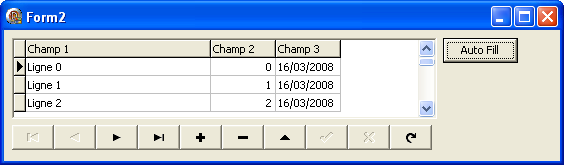 Le bouton AutoFill insère des données dans le composant TMemoryDataSet. IV-B-1 - FirstLorsqu'on effectue un First à l'aide du TDBNavigator on obtient la trace suivante : On voit que le First se traduit par un appel à InternalFirst, suivi de trois appels à GetRecord. Ces appels correspondent certainement à la grille qui refait la lecture des lignes visibles. IV-B-2 - LastLorsqu'on se déplace sur le dernier enregistrement, on constate le même type de trace : InternalOpen est remplacé par InternalLast. Il s'en suit à nouveau de trois appels à GetRecord. Cependant, on remarque que cette fois, la lecture des lignes s'effectue avec FindPriorRecord et non plus FindNextRecord. Ceci nous indique que la relecture des lignes s'effectue cette fois en remontant les enregistrements ! IV-B-3 - PriorSi on se déplace sur les enregistrements précédents, on constate deux cas de figure : Si on passe d'une ligne visible dans la grille, à une autre ligne visible dans la grille, la navigation ne génère aucune trace ! Ceci montre que les lignes affichées par la grille sont gardées en cache et qu'il n'est pas nécessaire de les relire sur le DataSet. En fait c'est le DataSet lui-même qui maintient ce cache pour nous.Lorsqu'on remonte au dessus de la première ligne, on remarque un simple appel à GetRecord. La grille a juste besoin de se repositionner sur l'enregistrement précédent.IV-B-4 - NextSur le Next, on constate les mêmes comportements. Lorsqu'on descend sur les lignes visibles, on n'obtient aucun message dans la trace. Lorsqu'on descend pour afficher les lignes non visibles, GetRecord est appelé pour lire les enregistrements suivants. Signalons cependant une particularité : Si on se déplace sur les enregistrements précédents jusqu'à ce que la grille lise un nouvel enregistrement avec GetRecord, puis qu'ensuite, on retourne sur les enregistrements suivant, on obtient une trace un peu différente lors de la lecture du premier enregistrement suivant : Avant de lire l'enregistrement suivant avec GetRecord, on constate un appel à InternalSetToRecord. Ceci est simplement dû au fait que la navigation sur les enregistrements précédents a placé le curseur du DataSet sur la première ligne de la grille. Ensuite, les déplacements sur les enregistrements suivant n'ont provoqué aucun déplacement du curseur, puisque les lignes étaient déjà en cache. Par contre, pour lire l'enregistrement suivant, il faut d'abord repositionner le curseur du DataSet sur la dernière ligne du cache. C'est ce qui se passe avec l'appel à InternalSetToRecord. IV-B-5 - SetRecNoA présent, voyons ce qui se passe si on utilise l'ascenseur de la grille pour se positionner directement dans l'ensemble de données : Cette fois, la grille utilise la propriété RecNo du DataSet pour se positionner directement sur l'enregistrement demandé. On remarque à nouveau les trois appels à GetRecord caractérisant la lecture des lignes affichées par la grille. De plus, une fois le dernier enregistrement relu, on peut remarquer qu'il s'écoule encore 4 ms avant que SetRecNo ne rende la main. Il s'agit probablement du temps passer dans la gestion des événements, et donc également du temps mis par la grille pour se redessiner. V - ConclusionDans cet article, nous avons vu comment dériver la classe TDataSet afin d'écrire notre propre classe personnalisée. Nous avons ainsi réalisé un dataset en mémoire. Nous avons également utilisé ETW pour effectuer quelques mesures de performances et observer le fonctionnement général du dataset. Ca a été l'occasion d'effectuer des optimisations importantes. A présent, la classe est prête pour servir d'élément de base à la mise en oeuvre de OLEDB. Ce sera l'objet du prochain article... VI - RemerciementsJe remercie particulièrement Pedro pour la relecture de l'article. VII - RéférencesLe tracing avec Event Tracing for Windows (ETW)Ière partie, Comparatif des architectures des API d'accès aux données Cet article présente en détail le fonctionnement de la classe TDataSet. Il explique notamment comment dériver la classe TDataSet pour réaliser un dataset en mémoire : la classe TMemoryDataSet. Les articles suivants utiliseront ce dataset pour s'interfacer avec OLEDB. DescriptionEmplacementTMemoryDataSetftp://ftp-developpez.com/fsoriano/archives/db/dataset/delphi/fichiers/MemoryDataSet.zipETWftp://ftp-developpez.com/fsoriano/archives/etw/delphi/fichiers/etw-sources.zipL'article au format docxftp://ftp-developpez.com/fsoriano/archives/db/dataset/delphi/fichiers/dataset.docxDeltaTypeUser0,0000STARTInternalOpen0,0073INFO    CalcRecordSize=5660,0013START    DestroyFields0,0031END    DestroyFields0,0011START    CreateFields1,2985END    CreateFields0,0014START    BindFields2,1251END    BindFields0,0043ENDInternalOpen0,0021INFOAllocRecordBuffer0,0036INFOInternalInitRecord0,0011INFOAllocRecordBuffer0,0009INFOInternalInitRecord0,0015STARTGetRecord0,0016START    FindNextRecord0,0021END    FindNextRecord0,0017ENDGetRecord0,0013STARTGetRecord0,0015START    FindPriorRecord0,0021END    FindPriorRecord0,0017ENDGetRecord0,0121INFOFreeRecordBuffer0,0010INFOFreeRecordBuffer0,0014STARTInternalClose0,0023START    DestroyFields0,0522END    DestroyFields0,0019ENDInternalCloseDeltaTypeUser0,0000STARTInternalOpen0,0068INFO    CalcRecordSize=5660,0012START    DestroyFields0,0028END    DestroyFields0,0011START    CreateFields0,1271END    CreateFields0,0013START    BindFields0,0029END    BindFields0,0038ENDInternalOpenDeltaTypeUser0,0000STARTInternalFirst0,0042STARTGetRecord0,0026START    FindNextRecord0,0023START        FilterRecord0,0021END        FilterRecord0,0031END    FindNextRecord0,0030ENDGetRecord0,0022STARTGetRecord0,0018START    FindNextRecord0,0018START        FilterRecord0,0018END        FilterRecord0,0027END    FindNextRecord0,0025ENDGetRecord0,0017STARTGetRecord0,0020START    FindNextRecord0,0017START        FilterRecord0,0019END        FilterRecord0,0028END    FindNextRecord0,0028ENDGetRecordDeltaTypeUser0,0000STARTInternalLast0,0026STARTGetRecord0,0019START    FindPriorRecord0,0016START        FilterRecord0,0013END        FilterRecord0,0024END    FindPriorRecord0,0022ENDGetRecord0,0012STARTGetRecord0,0013START    FindPriorRecord0,0012START        FilterRecord0,0013END        FilterRecord0,0019END    FindPriorRecord0,0018ENDGetRecord0,0012STARTGetRecord0,0013START    FindPriorRecord0,0012START        FilterRecord0,0013END        FilterRecord0,0019END    FindPriorRecord0,0018ENDGetRecordDeltaTypeUser0,0000STARTInternalSetToRecord0,0027START    InternalGotoBookmark0,0031END    InternalGotoBookmark0,0016ENDInternalSetToRecord0,0018STARTGetRecord0,0014START    FindNextRecord0,0015START        FilterRecord0,0020END        FilterRecord0,0017END    FindNextRecord0,0022ENDGetRecordDeltaTypeUser0,0000STARTSetRecNo0,0059START    GetRecord0,0019START        FindNextRecord0,0016START            FilterRecord0,0026END            FilterRecord0,0017END        FindNextRecord0,0022END    GetRecord0,0016START    GetRecord0,0014START        FindPriorRecord0,0013START            FilterRecord0,0026END            FilterRecord0,0016END        FindPriorRecord0,0017END    GetRecord0,0015START    InternalSetToRecord0,0016START        InternalGotoBookmark0,0023END        InternalGotoBookmark0,0016END    InternalSetToRecord0,0011START    GetRecord0,0013START        FindNextRecord0,0012START            FilterRecord0,0019END            FilterRecord0,0016END        FindNextRecord0,0018END    GetRecord4,1322ENDSetRecNo